Software SkillsAccounting Software	Tally, QuickBooks, PeachTreeSales and Inventory Management	NavisionOffice package	Microsoft Office (Excel, Word, PowerPoint, Outlook)Work History2013 - 2015:		Store Manager in Adithya Birla Retail LtdSummary:Store Manager of one among the gold category stores of Aditya Birla Retail Ltd in Kerala.Achieved highest ever Month sale of the store.Attained the highest growth rate store award for the year 2015 at Aditya Birla Retail Ltd in Kerala.2015 - Present:		Managing Director (Administration)in Fulcrum RetroTech Solutions Pvt. Ltd Summary:Strategy Formulation.Execution of Marketing StrategyClient Meeting.Project for MastersOrganization Study of RAIDCO Kerala Ltd(May 2012)CAMPCO Chocolates: A Study on Consumer Attitude(April- May 2013)My StrengthsGood understanding of management principles.Confidence to take initiative.Dedicated to professional development and on-going training.Good listening and learning skill.Certified Neuro- Linguistic practitioner.                                                              Declaration   I hereby declare that the above particulars are true to the best of my knowledge and belief.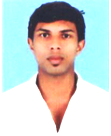 Nipun.136885@2freemail.com  Personal Details:Date of Birth:19-12-1986Marital Status:MarriedNationality:IndianLanguages Known:English, Hindi, and MalayalamExecutive SummaryMasters in Business Administration (Marketing and Human Resource) from VimalJyothi Institute of Management and Research, Kannur, Kerala with Experience as Store Manager in Aditya Birla Retail Ltd.Held position of Managing Director (Administration) in Fulcrum RetroTechSolutins Pvt.Ltd.Area of ExpertiseInventory Management and Expiry Control. Merchandising.Customer Relations Management.Sales and Cash Management.Staff Management and In-store Recruitment and Training  Scholastic RecordMaster of Business Administration in Marketing and Human Reasourcefrom VimalJyothi Institute of Management and Research, Kannur, Kerala with a 75.1 % (During year 2011- 2013)Professional Diploma in Accounting from Cycore IT Academy, Kannur, Kerala with an A Grade (2012)Masterof Arts in Economics from SreeNarayana College, Kannur, Keralawith a 49.3 % (During year 2007- 2009)Bachelor of Arts in Economics from SreeNarayana College, Kannur, Kerala with a 61.1 % (During year 2004- 2007)HSEin Computer Science from AKG Smaraka Govt. Higher Secondary School, Kannur, Kerala with a 61.1 % (During year 2002-2004)AISSE with 70.0% from SreeNarayanaVidyaMandir Senior Secondary School, Kannur, Kerala(2002)